Le Lycée Professionnel Sainte-Marie de FRUGES, L’EHPAD « Les Epriaux »,Un partenariat très rapproché…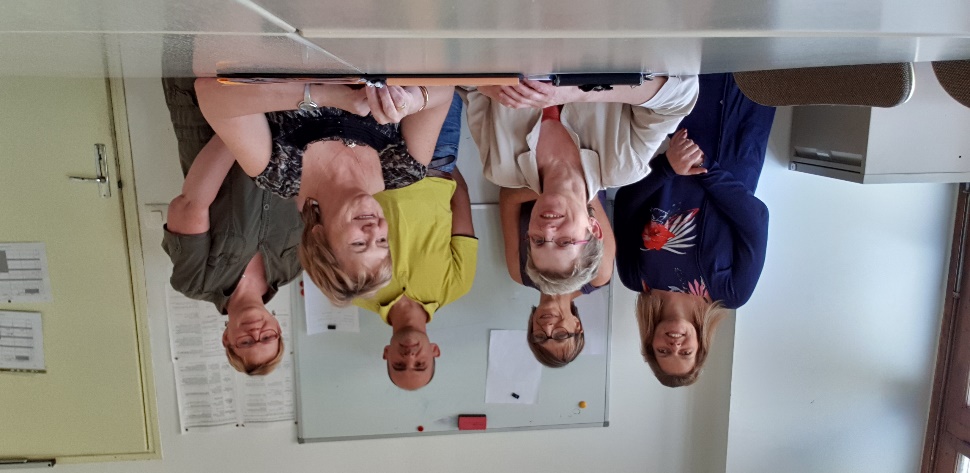 « Le profil de nos élèves de BAC PRO A.S.S.P. (Accompagnement, Soins et Services à la Personne) correspond parfaitement aux attentes et aux besoins des EHPAD », réflexion commune de Madame DACY, directrice coordinatrice du Centre Scolaire Privé de Fruges, et de Madame DE SAINTE-MARESVILLE, Directrice de l’EHPAD.La section A.S.S.P. Option structure, forme des jeunes qui se destinent aux métiers d’aide-soignant, d’infirmier, de moniteur éducateur ou éducateur spécialisé.Afin de faciliter leur accès aux études d’aide-soignant, Madame CUCHEVAL, infirmière coordinatrice, évoque qu’il serait judicieux de proposer des formations complémentaires aux élèves bacheliers : du type D.E.A.V.S. (diplôme d’Etat Auxiliaire de Vie Sociale), prépa A.S. (prépa Aide-soignant) ou encorde A.E.S. (Accompagnant Educatif et Social). Le Lycée Sainte-Marie est en phase d’ouverture d’un centre de formation continue qui permettra de préparer ces formations complémentaires.La grande proximité de nos structures permet de favoriser le partenariat depuis plusieurs années. A titre d’exemple, nos élèves ont mis en place des ateliers orientés sur la mémoire, les 5 sens, ou encore sur la pâtisserie avec les résidents de l’Ehpad.Dans un cadre plus large, le CSPF via l’école Jeanne d’Arc, participe depuis plusieurs années à des activités intergénérationnelles avec les EPRIAUX.Enfin, citons également l’intervention des lycéens BAC PRO METIERS DE LA SECURITE du lycée professionnel Sainte-Marie de Fruges dans le cadre de leurs épreuves pratiques au sein de l’EHPAD.